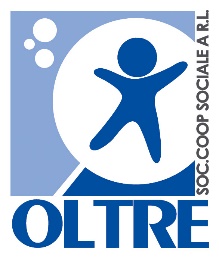 INFORMATIVA PRIVACY					                                   Mod. IC2 – Rev.00Gentile Signor/Signoraai sensi e per gli effetti degli art. 13 e 14 del Regolamento Europeo n. 679/2016, di seguito chiamato GDPR, recanti disposizioni in materia di protezione dei dati personali e del Decreto Legislativo n. 196/2003 recante il “Codice in materia di protezione dei dati personali”, la scrivente OLTRE SOC. COOP. SOCIALE A R.L. con sede in Piacenza, Via Oreste Labò n. 37 C.F./P.IVA: 01282390333 in qualità di Titolare del trattamento La informa che i dati da Lei forniti in merito all’iscrizione del minore al servizio  “CENTRO ESTIVO L’ALBERO”Nome e Cognome ………………………..……………….………………………..………….………………………………….………..…Nato/a a……………………………………….…........................................ il ………………………………………………………Residente in……………………………………………… Via…………………………..………………………………………………………formeranno oggetto di trattamento nel rispetto della normativa richiamata. In relazione ai suddetti trattamenti fornisce inoltre le seguenti informazioni: TITOLARE DEL TRATTAMENTO Il Titolare del trattamento è la scrivente OLTRE SOC.COOP.SOCIALE A R.L. nella persona del Suo Legale Rappresentante pro tempore con:sede legale a Piacenza in Via Oreste Labò n.37;con recapito email: informazioni@oltrecoop.comFINALITA’ DEL TRATTAMENTO Instaurazione ed esecuzione del contratto di servizio per il quale è stata richiesta l’iscrizione, che esemplificativamente si concretizza in: attività precontrattuali, stipula ed esecuzione contratto, gestione contenzioso: BASE GIURIDICA DEL TRATTAMENTO: il trattamento dei dati raccolti è giustificato dalla sottoscrizione contratto di accoglienza presentato dal cliente al Titolare. DESTINATARI DEI DATI: i dati raccolti in relazione alla finalità indicata potranno essere comunicati: agli istituti bancari per l’incasso del corrispettivo; agli Enti Pubblici (Comune, Provincia, Regione, MIUR), in qualità di incaricati, ai membri degli organi societari, personale amministrativo e agli addetti al servizio del titolare; in qualità di responsabili esterni, a studi professionali di legali, di commercialisti o imprese di elaborazione dati contabili, ad imprese di assicurazione a consulenti informatici/amministratori di sistema.  Non è prevista diffusione dei dati DURATA DEL TRATTAMENTO: i dati raccolti in relazione alla predetta finalità verranno conservati sino alla cessazione, per qualunque causa, del rapporto negoziale o per la maggior durata alla scadenza del termine di prescrizione ordinario per la responsabilità contrattuale, fatte salve specifiche esigenze di ulteriore conservazione dei dati in relazione al rapporto contrattuale intercorso.MANCATA COMUNICAZIONE DEI DATI: il conferimento dei dati necessari per il perseguimento delle finalità indicate è un obbligo contrattuale a cui l’interessato è tenuto ad adempiere. La mancata comunicazione da parte dell’interessato comporta l’impossibilità di dare esecuzione al contratto e costituisce un’ipotesi di inadempimento idonea a determinare la risoluzione del medesimo contratto. Adempimento obblighi di legge, che esemplificativamente si concretizza in: obblighi amministrativi e contabili, obblighi pubblicità legale (costitutiva o dichiarativa), obblighi fiscali, obblighi in materia di antiriciclaggio, obblighi sanitari: BASE GIURIDICA DEL TRATTAMENTO: il trattamento dei dati raccolti è giustificato dall’adempimento di obblighi di legge in capo al Titolare e giustificato dal consenso dell’interessato per quanto riguarda la raccolta di dati personali particolari (ad esempio: intolleranze alimentari, stato di salute fisica o mentale, elenco vaccinazioni; ecc.)DESTINATARI DEI DATI: i dati raccolti in relazione alla finalità indicata potranno essere comunicati: agli istituti bancari per il pagamento degli oneri fiscali e contributivi all’Agenzia delle Entrante, agli Enti Pubblici (Comune, Provincia, Regione, MIUR), al Servizio Sanitario Regionale (A.U.S.L.), all’Istituto nazionale per l’assicurazione contro gli infortuni sul lavoro (INAIL), all’Organismo di vigilanza ex. d.lgs. 231/01, in qualità di incaricati, ai membri degli organi societari, al personale amministrativo e agli addetti al servizio del titolare; in qualità di responsabili esterni, a studi professionali di legali, di commercialisti o di imprese di elaborazione dati contabili, consulenti del lavoro ad imprese di assicurazione a consulenti informatici/amministratori di sistema.  Non è prevista diffusione dei dati DURATA DEL TRATTAMENTO: i dati raccolti in relazione alla predetta finalità verranno conservati per il tempo previsto dalla normativa che impone il trattamento o per il maggior termine relativo alla prescrizione dei relativi diritti, fatte salve specifiche esigenze di ulteriore conservazione dei dati in relazione ad obblighi di legge sopravvenuti.MANCATA COMUNICAZIONE DEI DATI: il conferimento dei dati necessari per il perseguimento delle finalità indicate è un obbligo di legge a cui l’interessato è tenuto ad adempiere. La mancata comunicazione o la revoca del consenso al trattamento da parte dell’interessato comporta l’impossibilità di instaurare o proseguire il servizio per il quale si è iscritti; Creazione anagrafica clienti per finalità promozionali che ad esempio si concretizza nella creazione e utilizzazione di una banca dati contenente riferimenti anagrafici e contatti di coloro che abbiano usufruito dei servizi della cooperativa, al fine di promuovere iniziative, nuovi prodotti ed attività simili. I dati personali (es. indirizzo di posta elettronica, nome e cognome, indirizzo di residenza, codice fiscale, n. tel. ecc..) saranno utilizzati, esclusivamente previo esplicito consenso, per l’invio, tramite mail, sms, programmi come WhatsApp o altri mezzi di comunicazione similari, quali newsletter e/o ulteriori e diverse comunicazioni informative e promozionali di interesse relative al settore delle iniziative oggetto delle attività da parte del Titolare o di società ad esso controllate e/o collegate.BASE GIURIDICA DEL TRATTAMENTO: il trattamento dei dati raccolti è giustificato dal consenso dell’interessato. Il Trattamento, dunque, verrà effettuato solo a seguito della ricezione del consenso esplicito al trattamento che sarà comunicato mediante la modalità sotto proposta.DESTINATARI DEI DATI: i dati raccolti in relazione alla finalità indicata potranno essere comunicati: in qualità di incaricati, ai membri degli organi societari e personale amministrativo del titolare; in qualità di responsabili esterni, a consulenti informatici/amministratori di sistema. Non è prevista diffusione dei dati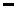 DURATA DEL TRATTAMENTO: i dati raccolti in relazione alla predetta finalità verranno conservati per il tempo necessario all’espletamento delle finalità anche non istituzionali sopra descritte e comunque non oltre la revoca del consenso da parte dell’interessato.REVOCA DEL CONSENSO: ai sensi dell’art. 7.3 del suddetto Regolamento, l’interessato ha facoltà di revocare il proprio consenso in qualsiasi momento. Al termine dell’operazione richiesta, i Suoi dati personali saranno rimossi dagli archivi della Scrivente nel più breve tempo possibile, senza pregiudicare la liceità del trattamento basata sul consenso prestato prima della revoca.Con riferimento ai punti A, B e C della presente informativa, il Titolare del trattamento La informa circa: TRASFERIMENTO DEI DATI ALL’ESTERO: i dati raccolti in relazione alle predette finalità non sono trasferiti in paesi non appartenenti all’UE.PROCESSI DECISIONALI AUTOMATIZZATI: i dati raccolti in relazione alle predette finalità non sono soggetti a processi decisionali automatizzati (compresa la profilazione)MODALITA’ DEL TRATTAMENTO: il trattamento dei dati per le finalità sopra esposte avviene tramite supporto elettronico, informatico o cartaceo nel rispetto delle regole di riservatezza e sicurezza previste dalle normative sopra richiamate e da altre normative ad esse conseguenti.DIRITTI DELL’INTERESSATO: ai sensi del Reg. UE 2016/679 l’interessato nei confronti del titolare ha diritto di: accedere ai suoi dati personali (art.15), ottenerne la rettifica (art. 16), chiedere la limitazione del trattamento (art. 18), la portabilità (art. 20), di non essere sottoposto a processo decisionale automatizzato, compresa la profilazione (art. 22) e di proporre reclamo all’Autorità Garante ai sensi dell’art. 13 parag. 2 lett. del suddetto regolamento. In relazione alla solo finalità di cui al punto C) della presente informativa, l’interessato ha altresì, ai sensi dell’art. 17 del GDPR, il diritto di richiedere la cancellazione dei dati che lo riguardano ed ai sensi dell’art. 7.3 del GDPR di revocare, in qualsiasi momento, il consenso espresso.MODALITA’ DI ESERCIZIO DEI DIRITTI  L’interessato potrà in qualsiasi momento esercitare i suoi diritti conformemente a quanto previsto dall’art. 12 del GDPR inviando: una raccomandata a OLTRE SOC. COOP. SOCIALE A R.L. – Via Oreste Labò n. 37 – 29122 Piacenza;una email a: informazioni@oltrecoop.com.Per Presa visione e accettazione di quanto sopraFirma (padre/tutore) …………………………………………………………………………………………………………………………….Firma (madre/tutore) ………………………………………………………………………………………………………………………….FORMULA DI CONSENSOIl sottoscritto (padre/tutore) …………………………………………………………………………………………………………………acquisite le informazioni sopra riportate in osservanza del disposto di cui all’art.13 del GDPR, con riferimento ai trattamenti di cui alla precedente:- lettera B (dati relativi alla salute – il mancato consenso comporta l’impossibilità ad eseguire il servizio):						□ Presta il consenso  		□ Nega il consenso - lettera C (finalità promozionali):		□ Presta il consenso  		□ Nega il consensoal trattamento dei propri dati personali e ai dati personali del minore per le finalità sopra indicate e nei limiti sopra descritti.  Piacenza, lì …………………………….  Firma leggibile ………………………………………………………………………………….*****La sottoscritta (madre/tutore) ………………………………………………………………………………………………………………acquisite le informazioni sopra riportate in osservanza del disposto di cui all’art.13 del GDPR, con riferimento ai trattamenti di cui alla precedente:- lettera B (dati relativi alla salute – il mancato consenso comporta l’impossibilità ad eseguire il servizio):						□ Presta il consenso  		□ Nega il consenso - lettera C (finalità promozionali):		□ Presta il consenso  		□ Nega il consensoal trattamento dei propri dati personali e ai dati personali del minore per le finalità sopra indicate e nei limiti sopra descritti. Piacenza, lì …………………………….  Firma leggibile ………………………………………………………………………………….